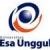 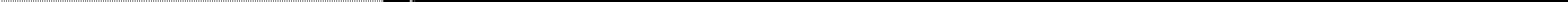 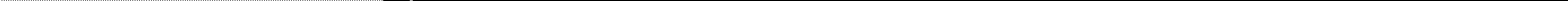 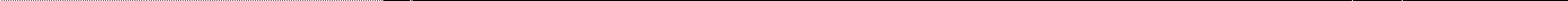 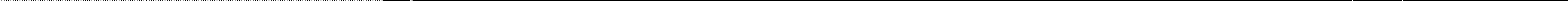 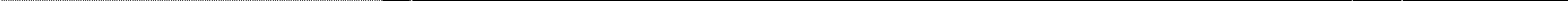 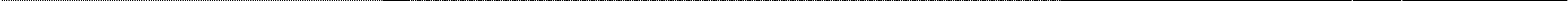 EVALUASI PEMBELAJARANKomponen penilaian :1.   Kehadiran = 20 %2.   Tugas = 20 %3.   UTS = 30 %4.   UAS = 30 %Mengetahui,Jakarta, 2 September 2016Ketua Program Studi,                                                                                              Dosen Pengampu,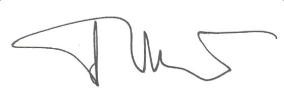 Dra. Sulis Mariyanti, M Psi                                                                                      dr Ratna Mardiati, SpKJ (K)RENCANA PEMBELAJARAN SEMESTER 5 T.A 2016/2017PROGRAM STUDI PSIKOLOGI FAKULTAS PSIKOLOGI UNIVERSITAS ESA UNGGULMata Kuliah                                 :  Psikologi Napza                                                                              Kode MK            :      PSI228Mata Kuliah Prasyarat                :  Psikologi Umum 1                                                                             Bobot MK          :      2 sksDosen Pengampu                       :  Dr. Ratna Mardiati, SpKJ (K)                                                            Kode Dosen       :      6831Alokasi Waktu                             :  Tatap muka 14 x 100 menitCapaian Pembelajaran                :  1.    Mahasiswa mampu memahami gangguan psikologi terkait gangguan penggunaan Napza.2.    Mahasiswa mampu memahami tatalaksana pengguna Napza secara umumMata Kuliah                                 :  Psikologi Napza                                                                              Kode MK            :      PSI228Mata Kuliah Prasyarat                :  Psikologi Umum 1                                                                             Bobot MK          :      2 sksDosen Pengampu                       :  Dr. Ratna Mardiati, SpKJ (K)                                                            Kode Dosen       :      6831Alokasi Waktu                             :  Tatap muka 14 x 100 menitCapaian Pembelajaran                :  1.    Mahasiswa mampu memahami gangguan psikologi terkait gangguan penggunaan Napza.2.    Mahasiswa mampu memahami tatalaksana pengguna Napza secara umumMata Kuliah                                 :  Psikologi Napza                                                                              Kode MK            :      PSI228Mata Kuliah Prasyarat                :  Psikologi Umum 1                                                                             Bobot MK          :      2 sksDosen Pengampu                       :  Dr. Ratna Mardiati, SpKJ (K)                                                            Kode Dosen       :      6831Alokasi Waktu                             :  Tatap muka 14 x 100 menitCapaian Pembelajaran                :  1.    Mahasiswa mampu memahami gangguan psikologi terkait gangguan penggunaan Napza.2.    Mahasiswa mampu memahami tatalaksana pengguna Napza secara umumSESIKEMAMPUANAKHIRMATERIPEMBELAJARANBENTUKPEMBELAJARANSUMBERPEMBELAJARANINDIKATORPENILAIAN1Mahasiswa mampu menjelaskan pengertian masalah global penggunaan NapzaPengantar : Kontrak pembelajaran, pengertian Napza,pengertian masalah Napza dan penggunaannyadalam duinia global1. Metoda contextual instruction2. Media : kelas, komputer, LCD,whiteboard, web1. The Colombo Plan Asian Center for certification and Education of Assiction Professionals Training Series, Treatment of SUD- TheContinuum of Care forAddiction Professionals2. WHO, The Global Burden, http://www.who.int/substance_ abuse/facts/global_burden/en/3. WHO, Neuroscience of Psychoactive Substance Use and Dependence,http://www.who.int/substance_abuse/publications/en/Neurosc ienceMenguraikan pengertian NAPZA dan mendudukan masalah Napza di situasi Global danIndonesiaSESIKEMAMPUANAKHIRMATERIPEMBELAJARANBENTUKPEMBELAJARANSUMBERPEMBELAJARANINDIKATORPENILAIAN2Mahasiswa mampu menguraikan pengertian penggunaan Napza, dan terminologi penggunaanNapza, Adiksi, Toleransi, Putus zat, Kausa, cara penggunaan1. Media : contextual instruction2. Media : : kelas, komputer, LCD,whiteboard, web1. WHO, Alcohol and drugs term http://www.who.int/substance_ abuse/publications/en/Menguraikan pengertian terminologi dalam SUD3Mahasiswa mampumenguraikanPatofisiologi adiksiMekanisme fungsiotak, kerja zat psikoaktif dalam otak dan kaitannya dengan adiksi, toleransi, intoksikasi1. Metoda :contextual instruction2. Media : kelas, komputer, LCD, whiteboard, web1. The Colombo Plan AsianCenter for certification and Education of Addiction Professionals Training Series Physiology and Pharmacology for Addiction Professionals Module 1Menguraikan carakerja zat psikoaktif dalam tubuh dan otak manusia4Mahasiswa mampumenguraikan perilaku berisiko penggunaan Napza1.Perilaku berisikopenggunaan Napza yang mendorong menggunakan Napza2. Perilaku berisiko akibat penggunaan Napza1. Metoda :contextual instruction2. Media : kelas, komputer, LCD, whiteboard, web1. Charles Irwin, Jr, MD, , Risk-Taking Behavior DuringAdolescence2. WHO : People who inject drugs http://www.who.int/hiv/topics/ idu/en/Menguraikan risikopendorong penggunaan dan akibat penggunaan Napza5Mahasiswa mampumengetahi tahapan perubahan perilaku1. Gambaranumum tahapan perubahan1. Media : contextualinstruction2. Media :  kelas,1.  The Colombo Plan AsianCenter for Certification and education of AddictionMenentukantahapan perubahan perilaku klienSESIKEMAMPUANAKHIRMATERIPEMBELAJARANBENTUKPEMBELAJARANSUMBERPEMBELAJARANINDIKATORPENILAIANdan mengetahui tatalaksana klien dalam setiap tahapanperilaku2. Tatalaksanaumum dalam setiap tahapan perubahan perilakukomputer, LCD, whiteboard, web,Professionals Training Series, Curriculum 4 Module 4 , 2012Mengetahui tatalaksana disetiap tahapan6Mahasiswa mampumengenali The NewEmerging SubstancesKemunculan zatpsikoaktif baru : alasan, jenis, penggunaan dan akibatnya1. Media problembase learning2. Media : kelas, komputer, LCD, whiteboard, web,1. United Nations Office onDrugs and Crime, The New and emerging psychoactivesubstances – The global perspectivehttp://www.unodc.org/docum ents/southeastasiaandpacific/2012/07/smart- workshop/06_New_and_emerg ing_psychoactive_substances_ The_global_perspective.pdfMengerti jenis zatbaru yang muncul dengan problematikanya7Mahasiswa mampumenjelaskan hubungan terapeutik antara konselor adiksi dan klien NapzaRelasi terapeutikTransference dan counter transference dalam hubungan konselor-klien1. Metoda ::contextual instruction2. Media : kelas, komputer, LCD, whiteboard, web1. The Colombo Plan AsianCenter for Certification and education of Addiction Professionals Training Series Curicculum 4 Module 2Mengerti relasikonselor-klien yang terapeutikSESIKEMAMPUANAKHIRMATERIPEMBELAJARANBENTUKPEMBELAJARANSUMBERPEMBELAJARANINDIKATORPENILAIAN8Mahasiswa mampu menjelaskan ketrampilan dasar dalam konselingKemampuan Konseling dasar: OARS1. Metoda : contextual instruction2. Media : kelas, komputer, LCD, whiteboard, web2. The Colombo Plan Asian Center for Certification and education of Addiction Professionals Training Series Curicculum 4 Module 3Menjelaskan tatacara konseling Dasar.dengan OARS9Mahasiswa mampumenjelaskan konseling mengubah perilaku, kombinasi antaratahap perubahan perilaku dan OARSMemadukanOARS dalam tahapan perubhan perilaku1. Metoda :contextual instruction2. Media : kelas, komputer, LCD, whiteboard, web3. The Colombo Plan AsianCenter for Certification and education of Addiction Professionals Training Series Curicculum 4 Module 3 dan 4Menjelaskan setiaptahap perubahan perilaku dan mengubah perilaku mebnggunakan OARS.10Mahasiswa mampumenjelaskan berbagai tipe layanan pemulihanLayanan rawatjalan dan rawat inapLayanan dasar, layanan dengan ko okuring Layanan paripurna1. Metoda :contextual instruction2. Media : kelas, komputer, LCD, whiteboard, webPrinciples of Drug Abuse Treatment for Criminal Justice Populations: A Research-Based Guide (National Institute on Drug Abuse, revised 2012).Menjelaskan. Tipelayanan pemulihan pengguna Napza dengan adiksi11Mahasiswa mampumamahami alat skdining ASSIST pada pengguna NapzaMemahamiASSIST – Alcohol, Smoking and Substance Incvolement Screening Test1. Metoda :contextual instruction2. Media : kelas, komputer, LCD, whiteboard, web1.   Kementrian Kesehatan RI :ASSISTMenjelaskantatalaksana penggunaan ASSISTSESIKEMAMPUANAKHIRMATERIPEMBELAJARANBENTUKPEMBELAJARANSUMBERPEMBELAJARANINDIKATORPENILAIAN12Mahasiswa mampu menggunakan ASSISTMenerapkanASSIST1. Formulir ASSIST dan perangkat pelengkapnya1.   Kementrian Kesehatan RI : ASSISTMenerapkan ASSIST saat mewawancarai klien13Mahasiswa mampumenjelaskan ProgramPTRM dan PTRBProgram TerapiRumatan Metadon, Program Terapi Rumatan Buprenorfin1.  Metoda :presentasi, diskusi2.  Media : kelas, komputer, LCD,    Kementrian Kesehatan :Program Terapi RumatanMetadon,    Indosam : Program TerapiRumatan BuprenorfinMenjelaskan PTRMdan PTRB14Mahasiswa mampumenjelaskan VCT dan PITC pada pengguna NapzaPemeriksaan HIVmelalui pendekatan Voluntary dan Inisiasi Petugas Kesehatan1. Metodapresentasi, diskusi2. Media : kelas, komputer, LCD, whiteboard     Kementrian Kesehatan :Pedoman Konseling daN Testing HIVMenjelaskan Tes HIVdengan pendekatan Voluntary dan Inisiasi Petugas KesehatanSESIPROSE-DURBEN-TUKSEKOR > 77( A / A-)SEKOR > 65(B- / B / B+ )SEKOR > 60(C / C+ )SEKOR > 45( D )SEKOR < 45( E )BOBOT1Pretest testTes tulisan(UTS)Menjelaskan pengertian masalahglobal penggunaan Napza dengan benarMenjelaskan pengertianmasalah global penggunaan Napza dengan benar namunkurang lengkapMenjelaskan pengertianmasalah global penggunaan Napza dengan benar namuntidak lengkapMenjelaskan pengertianmasalah global penggunaan Napza pada salah satuaspekTidak menjelaskanpengertian masalah global penggunaan Napza5 %2Pre testdan post testTestulisan(UTS)Menguraikanpengertian penggunaan Napza, dan terminologi penggunaan.Menguraikanpengertian penggunaan Napza, dan terminologi penggunaan kurang lengkapMenguraikanpengertian penggunaan Napza, dan terminologi penggunaan dengan benar, tidak lengkapmenguraikanpengertian penggunaan Napza, dan terminologi penggunaan kurang benarTidakmenguraikan pengertian penggunaan Napza, dan terminologi penggunaan.5 %3Pre test,progress test dan post testTestulisan(UTS)Menguraikanmekanisme fungsi otak, kerja zat psikoaktif dalam otak dan kaitannya dengan adiksi, toleransi, intoksikasiMenguraikanmekanisme fungsi otak, kerja zatpsikoaktif dalam otak dan kaitannyadengan adiksi, toleransi, intoksikasiMenguraikanmekanisme fungsi otak, kerja zat psikoaktif dalam otak dan kaitannya dengan adiksi, toleransi, intoksikasi,MenguraikanMekanisme fungsi otak, kerja zat psikoaktif dalam otak dan kaitannya dengan adiksi, toleransi, intoksikasi,Tidakmenguraikan mekanisme fungsi otak, kerja zat psikoaktif dalam otak dan kaitannya dengan adiksi, toleransi,5 %SESIPROSE-DURBEN-TUKSEKOR > 77( A / A-)SEKOR > 65(B- / B / B+ )SEKOR > 60(C / C+ )SEKOR > 45( D )SEKOR < 45( E )BOBOTsecara kurang lengkapseparuh benarsepertiga benarintoksikasi4Post testTestulisan(UTS)Menguraikanperilaku berisiko penggunaan Napza yang mendorong menggunakan Napza dan perilaku berisiko akibat penggunaan NapzaMenguraikanperilaku berisiko penggunaan Napza yang mendorong menggunakan Napza dan kurang menerangkan akibat penggunaanMenguraikanperilaku berisiko penggunaan Napza yang mendorong menggunakan Napza dan tidak menerangkan akibat penggunaanMenguraikanperilaku berisiko penggunaan Napza yang mendorong menggunakan Napza dengan tidak lengkap dan tidak menerangkan akibat penggunaanTidakmenguraikan perilaku berisiko penggunaan Napza yang mendorong menggunakan Napza dan tidak menerangkan akibat penggunaan5 %5Post testTestulisan(UAS)Menerangkangambaran umum tahapan perubahan perilaku dan tatalaksana umum dalam setiap tahapan perubahan perilakuMenerangkansebagian besar gambaran umum tahapan perubahan perilaku dan tatalaksana umum dalam setiap tahapan perubahan perilakuMenerangkansebagian kecil gambaran umum tahapan perubahan perilaku dan tatalaksana umum dalam setiap tahapan perubahan perilakuMenerangkansebagian kecil gambaran umum tahapan perubahan perilaku dan tidak mengaitkannya dengan tatalaksana umum dalam setiap tahapanTidakmenerangkan gambaran umum tahapan perubahan perilaku dan tatalaksana umum dalam setiap tahapan perubahan perilaku30SESIPROSE-DURBEN-TUKSEKOR > 77( A / A-)SEKOR > 65(B- / B / B+ )SEKOR > 60(C / C+ )SEKOR > 45( D )SEKOR < 45( E )BOBOTperubahan perilaku6Post testTestulisan(UTS)Menerangkan TheNew EmergingSubstancesMenerangkansebagian besar The New Emerging SubstancesMenerangkanhampir sebagian besar The New Emerging SubstancesMenerangkansebagian kecil The New Emerging SubstancesTidakmenerangkan The New Emerging Substances5 %7Post testTestulisan(UTS)Menjelaskanhubungan terapeutik antara konseloradiksi dan klienNapza gan benarMenjelaskansebagian besar hubungan terapeutik antara konselor adiksi dan klien Napza gan benarMenjelaskanhampir sebagian besar hubungan terapeutik antarakonselor adiksi dan klien Napza gan benarMenjelaskansebagian kecil hubungan terapeutik antarakonselor adiksi dan klien Napza gan benarTidakmenjelaskan hubungan terapeutik antarakonselor adiksi dan klien Napza gan benar5 %8Post testTeslisanMenjelaskanketrampilan dasar konseling disertai dengan contoh- contoh  yang benar.Menjelaskansebagian besar ketrampilan dasar  konseling disertai dengan contoh-contoh yang benar..Menjelaskansebagian besar ketrampilan dasarkonseling disertai dengancontoh-contohMenjelaskansebagian besar ketrampilan dasarkonseling disertai dengancontoh-contohTidakMenjelaskan sebagian besar ketrampilan dasarkonseling dan contoh-contoh yang tidak0SESIPROSE-DURBEN-TUKSEKOR > 77( A / A-)SEKOR > 65(B- / B / B+ )SEKOR > 60(C / C+ )SEKOR > 45( D )SEKOR < 45( E )BOBOTyang kurang tepatyang tiak tepattepat9Progresstest danpost testTeslisan dan demon stasi (Diguna kan sebagai nilai bonus)Menerapkankonseling mengubah perilaku, kombinasi antara tahap perubahan perilaku dan OARSMenjelaskankonseling mengubah perilaku, kombinasi antara tahap perubahan perilaku dan OARS; penerapannya sebagian kecil kurang tepatMenjelaskankonseling mengubah perilaku, kombinasi antara tahap perubahan perilaku dan OARS; penerapannya sebagian besar kurang tepat.Menjelaskankonseling mengubah perilaku, kombinasi antara tahap perubahan perilaku dan OARS; penerapannya sebagian besar tidak tepatTidakmenjelaskan konseling mengubah perilaku, kombinasi antara tahap perubahan perilaku dan OARS; penerapannya sebagian besar tidak tepat010Post testTestulis(UAS)Menjelaskanberbagai tipe layanan pemulihan dengan contohMenjelaskansebagian besar tipe layanan pemulihan dengan contohMenjelaskansebagian kecil tipe layanan pemulihan dengan contohMenjelaskansebagian kecil tipe layanan pemulihan tak mampu mengenali contohTidakmenjelaskan berbagai tipe layanan pemulihan dengan contoh011Post testTeslisanMemahami alatskrining ASSIST pada pengguna NapzaMemahamisebagian besar maksud alat skrining ASSIST pada penggunaMemahamihamper separuh maksud alat skriningMemahamisebagian kecil maksud alat skrining ASSIST padaTidakMemahami alat skrining ASSIST pada pengguna0SESIPROSE-DURBEN-TUKSEKOR > 77( A / A-)SEKOR > 65(B- / B / B+ )SEKOR > 60(C / C+ )SEKOR > 45( D )SEKOR < 45( E )BOBOTNapzaASSIST pada pengguna NapzapenggunaNapzaNapza12Post testTeslisanMampumenggunakan alat skrining ASSIST pada pengguna Napzadan mampu menginterpretasikan nyaMampumenggunakan alat skrining ASSIST pada pengguna Napza kurang mampumenginterpretas ikanMampumenggunakan alat skrining ASSIST pada pengguna Napza tidak mampu menginterpret asikanKurangmampu menggunakan alat skrining ASSIST pada pengguna Napza tidak mampu menginterpret asikanTidak mampumenggunakan alat skrining ASSIST pada pengguna Napza dan tidak  mampu menginterpret asikan013Post testTestulisan(UAS)Mampu menjelaskanProgram PTRM danPTRBMampumenjelaskan Program PTRM namun kurang memahami Progran Terapi BuprenorfinMampumenjelaskan Program PTRM namun tidak memahami Progran Terapi BuprenorfinKurangmampu menjelaskan Program PTRM namun tidak memahami Progran Terapi BuprenorfinTidak mampumenjelaskan Program PTRM dan tidak memahami Progran Terapi Buprenorfin10 %14Post testTestulisan(UAS)Mampu menjelaskanVCT dan PITC pada pengguna NapzaMampumenjelaskan sebagian besar pengertian VCT dan PITC padaMampumenjelaskan sebagian besar pengertianVCT danMampumenjelaskan sebagian kecil pengertian VCT danTidak mampumenjelaskan VCT dan PITC pada pengguna10 %SESIPROSE-DURBEN-TUKSEKOR > 77( A / A-)SEKOR > 65(B- / B / B+ )SEKOR > 60(C / C+ )SEKOR > 45( D )SEKOR < 45( E )BOBOTpenggunaNapzasebagian kecil PITC pada pengguna Napzasebagian kecil PITC pada pengguna NapzaNapza